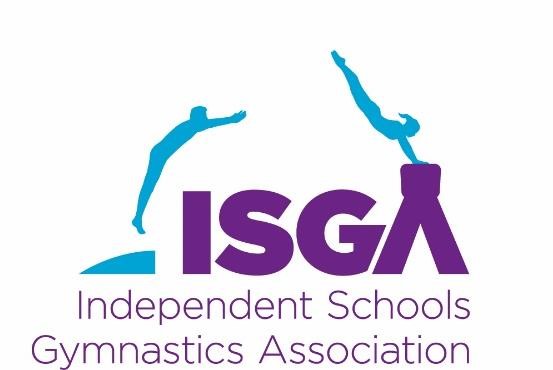 Competition Calendar for                     2022 – 2023. Other National Independent Schools Competitions  (Not ISGA)We will be re-arranging the Judging workshop which was scheduled for September 2022Member schools will be emailed as soon as we have a new dateOctober 2022DateChampionshipsVenueHostSunday13 November2022ISGA 2 Piece National Championships(and 5 Piece Qualification competition)All age groupsEntry Deadline: Tuesday 11 OctoberSt Catherine’s School, Station Road, Bramley, Guildford, GU5 0DFMrs Nancy MooreSunday26 February2023ISGA  Boys 4 Piece Premier            National ChampionshipEntry Deadline: Sunday 20 NovemberTormead School, Cranley Road, Guildford, Surrey, GU1 2JDMr Scott PattersonSunday 26 February 2023ISGA  Girls 4 Piece Challenge Cup National ChampionshipsEntry Deadline: Sunday 20 NovemberTormead School, Cranley Road, Guildford, Surrey, GU1 2JDMr Scott PattersonSaturday25 February2023ISGA Girls 5 Piece PremierNational ChampionshipsFor U9 and U15 girlsEntry Deadline: Tuesday 11 OctoberTormead School, Cranley Road, Guildford, Surrey, GU1 2JDMr Scott PattersonSaturday4 March2023ISGA  Girls 5 Piece PremierNational ChampionshipsFor U10 & U13 girlsEntry Deadline: Tuesday 11 OctoberHaberdashers’ Boys’ School,Butterfly Lane, Elstree, Radlett, Borehamwood, WD6 3AFMrs Linda NorthMs Emily BurmanSunday5 March2023ISGA  Girls 5 Piece PremierNational ChampionshipsFor U11 & O13 girlsEntry Deadline: Tuesday 11 OctoerHaberdashers’ Boys’ School,Butterfly Lane, Elstree, Radlett, Borehamwood, WD6 3AFMrs Linda NorthMs Emily BurmanTuesday25 April 20238.30pmISGA AGMVia ZoomMrs Suzanne RiminiSaturday19 November2022IAPS National ChampionshipsFor U9, U10, U11, U13 girlsU9, U11, U13 boysEntry deadline: Friday 21 October 2022 at 17:00Kent College Pembury,Old Church Road, PemburyTunbridge Wells, Kent, TN2 4AXMrs Joanne CoxMrs Linda NorthSunday14 May2023ISA National ChampionshipsFor U9 and U11 Girls & BoysEntries open: Monday 16 January 2023Adcote School,Little Ness, Shrewsbury, Shropshire, SY4 2JYMiss Louise HudsonMrs Paula Curtis-Cole